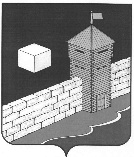 КОНТРОЛЬНО-РЕВИЗИОННАЯ  КОМИССИЯ ЕТКУЛЬСКОГО МУНИЦИПАЛЬНОГО РАЙОНАЛенина ул., д. 34, каб. 39, с. Еткуль, 456560. тел./факс (35145) 2-26-93с.Еткульисх. № 104от  30.11. 2017г.ЗАКЛЮЧЕНИЕ № 6-З                                                                                                            «30»  ноября 2017г.на проект Решения Совета депутатов Коелгинского сельского поселения «О бюджете  Коелгинского сельского поселения на 2018 год и на плановый период 2019-2020 годов»Настоящее заключение на проект Решения Совета депутатов Коелгинского сельского поселения «О бюджете Коелгинского сельского поселения на 2018 год и на  плановый период 2019-2020 годов» (далее  – проект Решения, проект решения о бюджете, проект бюджета) подготовлено в соответствии с Бюджетным кодексом Российской Федерации (далее – БК РФ), Федеральным законом от 07.02.2011г. № 6-ФЗ «Об общих принципах организации и деятельности контрольно-счетных органов субъектов Российской Федерации и муниципальных образований», Соглашением «О передаче контрольно-ревизионной комиссии Еткульского муниципального района полномочий контрольно-счетного органа Коелгинского сельского поселения по осуществлению внешнего муниципального финансового контроля»  № 13 от 24 декабря 2015г. и иными нормативно -  правовыми актами, регулирующими бюджетные правоотношения, а также стандартом внешнего муниципального финансового контроля «Экспертиза проекта бюджета на очередной финансовый год и плановый период», утвержденным решением Президиума Союза МКСО от 25.09.2012 г. № 4 (30).На основании распоряжения председателя контрольно-ревизионной комиссии Еткульского муниципального района  В. Г. Садовского №01-06/21-ОД от «15» ноября 2017г. старшим ревизором-бухгалтером  контрольно-ревизионной комиссии Еткульского муниципального района Н.Ю. Трапезниковой   проведена экспертиза проекта Решения Совета депутатов  Коелгинского  сельского поселения «О бюджете  Коелгинского сельского поселения на 2018 год и на плановый период 2019-2020 годов».                                  1.Общие положения.Рассматриваемый  проект Решения о бюджете Коелгинского сельского поселения на 2018 год и на плановый период 2019-2020 годов  внесен в Совет депутатов Коелгинского сельского поселения и направлен в Контрольно-ревизионную комиссию Еткульского муниципального района с соблюдением сроков, установленных ст. 185 БК РФ, ст.21.1 Положения о бюджетном процессе – « 20» ноября 2017г. за № 96.В соответствии со ст. 184.2 БК РФ, ст.21.2 Положения о бюджетном процессе, одновременно с проектом Решения в Контрольно-ревизионную комиссию представлены все имеющиеся документы и материалы, внесенные в Совет депутатов Коелгинского сельского поселения одновременно с проектом Решения, в том числе:1) основные направления бюджетной и налоговой политики;2) предварительные итоги социально-экономического развития поселения за истекший период текущего финансового года и ожидаемые итоги социально-экономического развития поселения за текущий финансовый год;3) прогноз социально-экономического развития поселения;4) прогноз основных характеристик (общий объем доходов, общий объем расходов, дефицит (профицит) бюджета) бюджета поселения на очередной финансовый год5) пояснительная записка к проекту бюджета поселения, включающая в себя пояснения к расчетам по статьям классификации доходов, по разделам и подразделам классификации расходов бюджета поселения, а также источникам финансирования дефицита бюджета поселения на очередной финансовый год;6) предельный объём расходов на обслуживание муниципального долга на 2018-2020 года; верхний предел муниципального внутреннего долга на плановый период  2019-2020 годов; 7) реестр расходных обязательств поселения;8) перечень муниципальных  программ поселения, предусмотренных к финансированию за счет средств местного бюджета в 2018 -2020 годах (паспорта муниципальных программ, представляемые к проекту решения о бюджете);9) оценка ожидаемого исполнения бюджета поселения за текущий финансовый год;2.Оценка соответствия внесенного проекта Решения о  бюджете сведениям и документам, являющимся основанием составления проекта  бюджета на 2018 год и на плановый период 2019-2020 годов».                               Оценка сбалансированности бюджетаВ соответствии со ст. 172 БК РФ  составление  Проекта бюджета основывалось  на :-Прогнозе социально-экономического развития  Коелгинского сельского поселения на 2018 год и на плановый период 2019- 2020  годов;-основных направлений бюджетной политики Коелгинского сельского поселения на 2018 год и на плановый период 2019-2020  годов;-муниципальных программ.        Проект бюджета поселения  составлен  в  целях финансового обеспечения расходных обязательств , с использованием  Реестра расходных обязательств сельского поселения.В результате оценки соответствия внесенного проекта Решения о бюджете поселения ,сведениям и документам, являющимся основанием составления проекта местного бюджета установлено:1.Проект бюджета  Коелгинского  сельского поселения  в трёхлетнем периоде спланирован на основе базового варианта прогноза социально-экономического развития поселения  и  сформирован с соблюдением , установленного ст. 33 БК РФ, принципа сбалансированности  бюджета  по доходам и расходам.Объёмы расходов , предусмотренные бюджетом , соответствуют суммарному объёму доходов бюджета и поступлений источников финансирования дефицита. 2.Экспертизой проекта Решения подтверждены основные направления налоговой и бюджетной политики сельского поселения: -обеспечение долгосрочной сбалансированности бюджета;-сохранение сдерживающих механизмов при исполнении бюджета;- проведение бюджетной политики , исключающей необоснованное  принятие новых расходных обязательств и невыполнение старых ;- сохранение механизмов приоритетности финансирования расходов с учетом реальных возможностей бюджета (оплата труда и начисления на оплату труда, ликвидация последствий чрезвычайных ситуаций, предоставление мер социальной поддержки отдельным категориям граждан,  оплата коммунальных услуг и услуг связи, арендной платы за использование помещений, арендуемыми казёнными учреждениями,  уплата  муниципальными  казёнными  учреждениями налогов и сборов), - продолжение работы по обеспечению энергетической эффективности3.При планировании бюджета поселения  применялся  программно-целевой метод  планирования расходов. Бюджет поселения сформирован в структуре   программ : на 2018 год  на 100%  от объёма бюджетных назначений , на плановый период 2019-2020 г.г.  на 100 %  соответственно по годам от объёма бюджетных назначений.3.Оценка соответствия текстовой части и структуры проекта Решения о  бюджете поселения требованиям бюджетного законодательства.Текстовая часть и структура представленного проекта Решения в целом соответствует требованиям бюджетного законодательства. В проекте Решения содержатся характеристики, нормативы и показатели, установленные ст. 184.1 БК РФ, ст. 21.2 Положения о бюджетном процессе.В проекте Решения о бюджете содержатся основные характеристики бюджета, предусмотренные статьей 184.2 Бюджетного кодекса РФ. 4.Оценка правильности применения бюджетной классификации РФ при составлении проекта Решения о  бюджете поселения.Бюджетная классификация Российской Федерации является группировкой доходов, расходов и источников финансирования дефицитов бюджетов бюджетной системы РФ, используемой для составления и исполнения бюджетов, составления бюджетной отчетности, обеспечивающей сопоставимость показателей бюджетов бюджетной системы Российской ФедерацииОценка правильности применения бюджетной классификации Российской Федерации при составлении проекта Решения произведена путем оценки соблюдения требований и принципов, установленных положениями главы 4 БК РФ, с использованием действующей на момент внесения проекта бюджета в Совет депутатов, бюджетной классификации РФ, утвержденной Приказом Минфина России от 01.07.2013 № 65н "Об утверждении Указаний о порядке применения бюджетной классификации Российской Федерации".В результате оценки правильности применения бюджетной классификации установлено:1.Бюджетная классификация доходов бюджета и бюджетная классификация источников внутреннего финансирования дефицита бюджета, указанные в приложениях к проекту Решения, соответствуют требованиям нормативных документов.2.При определении видов расходов в составе ведомственной структуры расходов использованы универсальные виды расходов, задействованные в федеральном бюджете и установленные Приказом Минфина РФ «Об утверждении Указаний о порядке применения бюджетной классификации Российской Федерации».3. Перечень и коды целевых статей расходов местных бюджетов в 2018-2020 годах, финансовое обеспечение которых осуществляется за счет межбюджетных субсидий, субвенций и иных межбюджетных трансфертов, имеющих целевое назначение, утверждены в составе ведомственной структуры расходов бюджета поселения.5.Основные  характеристики  проекта  Решения о бюджете Коелгинского сельского  поселения на 2018 год  и на  плановый период  2019-2020  годов.  В соответствии со ст. 184.1.  БК РФ,  проект  Решения о бюджете  содержит основные  характеристики бюджета поселения  отдельно на очередной  финансовый год и по каждому году планового периода, определяет источники  доходов бюджета. При составлении расчётов , проектируемого поступления доходов, учитывались : ожидаемое поступление за 2017 год, размеры налоговых ставок и нормативы отчислений , с учётом изменений ,  установленные бюджетным и налоговым  законодательством.                                                                                                                                                      Таблица № 1( на 01.01.2017г.остаток  денежных средств  на р/сч  администрации поселения 3083368руб 12коп).В ходе анализа основных характеристик бюджета поселения на 2018 и 2019 года  прослеживается тенденция снижения абсолютной величины доходов и расходов бюджета (  2018г по доходам на 57,2 %  , по расходам на 61,4% ; 2019г. по доходам и расходам -22,7% ), на 2020 год  ожидается  незначительное увеличение доходов и расходов  на 03%  к 2019 году. что связано с перераспределением полномочий между Коелгинским сельским поселением и Еткульским муниципальным районом и финансовых средств на выполнение этих полномочий .6.Оценка достоверности и полноты отражения доходов в доходной части бюджета, в том числе оценка достоверности, законности и полноты отражения доходов, поступающих в виде межбюджетных трансфертов.Доходы бюджета  Коелгинского сельского поселения на 2018год и на плановый период 2019-2020 годов, отраженные в проекте Решения сформированы в соответствии со ст. 174.1 БК РФ, в условиях действующего, на день внесения проекта Решения о бюджете, законодательства о налогах и сборах и бюджетного законодательства РФ , а также  законов субъектов Российской Федерации и муниципальных правовых актов представительного органа муниципального образования, устанавливающих налоговые и неналоговые доходы бюджетов бюджетной системы Российской Федерации.Состав источников поступлений в местный бюджет на 2018-2020 года определен в соответствии с перечнем и нормативами отчислений, установленными бюджетным законодательством Российской Федерации, законодательством Челябинской области и нормативными актами Еткульского муниципального района. В соответствии с принципом полноты и достоверности бюджета, в доходах бюджета в полном объеме отражены суммы межбюджетных трансфертов, запланированных к распределению бюджету поселения из областного и районного бюджета.  Налоговые и неналоговые доходы бюджета, рассчитаны исходя из действующего налогового и бюджетного законодательства, ожидаемого исполнения по доходам за текущий финансовый год, с учетом данных прогноза социально-экономического развития сельского поселения.Доходы бюджета, приведенные в проекте Решения, рассчитаны корректно и в соответствии с показателями документов, явившихся основанием их расчета.           Структура   доходной  части бюджета   поселения на 2018 год                              и на плановый период 2019-2020 годов																							                                                              Таблица № 2        Поступление  доходов в 2017 году  ожидается в сумме 37593,4 тыс. рублей.Согласно представленному проекту, доходная часть бюджета поселения на 2018 год  сформирована в сумме 16091,6 тыс. рублей, что меньше ожидаемых в 2017 году поступлений  на 21501,8 тыс. рублей или на 57,2%Доходная часть бюджета  на 2019 год прогнозируется в сумме 11406,4тыс. рублей ,  в сравнении с 2018 годом , поступлений планируются меньше на 29% или 4685,2тыс. рублей .Доходная часть бюджета  на 2020 год прогнозируется в сумме 11441,5 тыс. рублей, в сравнении с 2019 годом , поступлений планируются больше  на 0,3% или 35,1тыс. рублей.В объёме доходов бюджета поселения на 2018-2020  года,  удельный вес   собственных доходов планируется  в размере  28,8%, 40,1%, 40% соответственно по годам. Общий объём  налоговых и неналоговых  поступлений на 2018 год   планируется   в сумме 4640,0тыс. рублей,  что на 130,0тыс. рублей больше ожидаемых  поступлений в 2017 году ( на 2018 год  планируются поступления НДФЛ  на 150,0 тыс. рублей больше чем в 2017 году).Общий объём  налоговых и неналоговых  поступлений на 2019 год планируется в сумме 4580,0тыс. рублей , что на 60,0тыс. рублей  меньше планируемых поступлений  на 2018 год ( не планируются доходы от реализации имущества).Общий объём  налоговых, неналоговых доходов на 2020 год   планируется   на уровне 2019 года , т.е.  в сумме 4580,0 тыс. рублей.                       Финансовые взаимоотношения бюджета сельского поселения с районным  бюджетом на 2018-2020 года сформированы в соответствии с Бюджетным кодексом Российской Федерации, Федеральным Законом от 06.10.2003 № 131-ФЗ «Об общих принципах организации местного самоуправления в Российской Федерации», Законом Челябинской области «О межбюджетных отношениях», а также Положением «О межбюджетных отношениях в Еткульском муниципальном районе», утвержденным  Решением Собрания депутатов Еткульского муниципального района от 29.10. 2008г. № 468.																							              Таблица № 3Общий объем безвозмездных поступлений от вышестоящих бюджетов на 2018 год планируется в сумме 11451,55 тыс. рублей, что на 21631,8тыс. рублей или  65,4%    меньше  ожидаемых безвозмездных поступлений  в 2017 году. Безвозмездные поступления  на 2019 год  прогнозируются в сумме 6861,56тыс. рублей , в сравнении с 2018 годом , меньше на 40,4% или на  4625,16 тыс. рублей .Безвозмездные поступления  на 2020 год  прогнозируются в сумме  6861,56 тыс. рублей , в сравнении с 2019 годом меньше на 0,5 % или на  35,17 тыс. рублей .В объёме доходов бюджета поселения на 2018-2020  года  удельный вес  безвозмездных поступлений планируется  в размере  71,2%, 59,9%, 60% соответственно по годам .7.Оценка реестра расходных обязательств и запланированных ассигнований в расходной части местного бюджета.Планирование  расходной части бюджета поселения произведено в соответствии с перечнем вопросов местного значения , определённых  Федеральным Законом  № 131-ФЗ «Об общих принципах организации местного самоуправления в РФ»от 06.10.2003г Расходы бюджета поселения на 2018-2020 года сформированы с учетом изменений в порядке применения видов расходов классификации расходов бюджетов, детализирующих направление финансирования расходов по целевым статьям. При формировании структуры расходов применены новые категории видов расходов в соответствии с порядком, установленным приказом Минфина РФ от 01.07.2013 № 65н.Структура расходной части бюджета  Коелгинского сельского поселения  сформирована по трём основным направлениям  расходов ,т.е. с позиции социальной направленности  на обеспечение гарантий:-по предоставлению  услуг,  на решение  общегосударственных вопросов, вопросов национальной  обороны , национальной безопасности( разделы 01,02, 03);- по предоставлению услуг в сфере  жилищно-коммунального хозяйства и национальной экономики ( разделы  04,05);- по предоставлению услуг в области культуры , образования, спорта и физической культуры, социальной политики ( разделы 07,08, 10,11).         Согласно представленному проекту , расходная часть бюджета поселения  выглядит следующим образом: Структура   расходной  части бюджета   поселения на 2018 годи на плановый период 2019-2020 годов		                                                                                                            Таблица № 4         Исполнение расходов за 2017 год  ожидается в сумме 41680,05 тыс. рублей.Согласно представленному проекту, расходная часть бюджета поселения  на 2018 год  сформирована в сумме 16091,45тыс. рублей, что ниже ожидаемого в 2017 году объёма расходов  на 25588,6 тыс. рублей или на 61,4%.На 2019год  расходы к исполнению  прогнозируются в сумме   11406,4 тыс. рублей, что  на 4685,05 тыс. рублей (29,1%)  меньше  планируемого объёма  расходов  на 2018год.        На 2020 год  расходы к исполнению  прогнозируются в сумме 11441,5 тыс. рублей, что на  35,1 тыс. рублей (0,3%)  больше планируемого объёма расходов  на 2019 год.В проекте бюджета на 2018-2020 года  ассигнования на финансирование расходов распределились равномерно: - основной удельный вес в структуре расходов занимают расходы на общегосударственные вопросы – 34,6%;  35,3%; 35,2% соответственно по годам; - вторыми по значимости  занимают  расходы на культуру –28,2%, 329,3% , 29,3% соответственно по годам; - расходы на национальную экономику -13,3%, 19%, 19,2% соответственно по годам; - расходы на  ЖКХ составляют   - 16,1%, 10%, 9,9% соответственно по годам;-расходы на  национальную  безопасность и социальную политику  составляют  от 1,2% , 1,8%, 1,9% соответственно по разделам и  по годам;- расходы на  физкультуру и спорт, на 2018 год составляют  1,2% %, на 2019-2020 года  по 0,6%.Расходные обязательства сельского поселения спланированы на основе Реестра расходных обязательств, сформированного с учетом действующих при составлении проекта бюджета поселения законов и иных нормативных правовых актов, обусловливающих публичные нормативные обязательства и (или) правовые основания для иных расходных обязательств.8.Оценка соответствия показателей объема бюджетных ассигнований на реализацию муниципальных программ, предусмотренных к финансированию за счет средств местного бюджета, объемам бюджетных ассигнований, утвержденным муниципальными правовыми актами.В проекте Решения о бюджете на 2018год и на плановый период 2019-2020 года  предусмотрено финансирование  7-и  программ:                                                                                                                                                      Таблица № 4В проекте Решения о бюджете на 2018-2020 годы  программно-целевым методом охвачено 100%  бюджетных ассигнований , соответственно по годам.9.Оценка муниципального долга, предоставления и реструктуризации бюджетных кредитов.Приведенные в проекте Решения верхние пределы муниципального внутреннего долга  бюджета  Коелгинского сельского поселения  соответствуют  ограничениям , установленным  п. 3 ст. 107 БК РФ ( не превышает 5% от объёма собственных доходов):-на 1 января 2019 года в сумме 232,0тыс. рублей,  в т.ч. объём  обязательств по муниципальным гарантиям в сумме 0,00 тыс. рублей -на 01 января 2020 года в сумме 229,0 тыс. рублей,  в т.ч. объём  обязательств по муниципальным гарантиям в сумме 0,00 тыс. рублей .Предельный объём расходов  на обслуживание муниципального долга соответствует  ограничениям  установленным   ст. 107 БК РФ ( не превышает 5%  муниципального внутреннего долга):-на 2018 год в сумме 11,6тыс. рублей;-на 2019 год в сумме 11,45тыс. рублей;-на 2020 год в сумме 11,45тыс. рублей. Возникновение иных видов долговых обязательств, проектом Решения не предусмотрено10. ЗаключениеПроект бюджета  представлен на рассмотрение в контрольно-ревизионную комиссию Еткульского муниципального района с соблюдением сроков, установленных пунктом 1 статьи 185 Бюджетного кодекса РФ, перечень материалов и документов, представленных одновременно с проектом решения о бюджете, соответствует ст. 184.2 Бюджетного Кодекса РФ.Представленный проект бюджета Коелгинского сельского поселения на очередной 2018 год и на плановый период  2019-2020 годов соответствует требованиям Бюджетного Кодекса Российской Федерации, своду реестров бюджетных обязательств Еткульского муниципального района, целям социально-экономического развития  и основным направлениям бюджетной  политики Коелгинского  сельского поселения.В соответствии требований ст. 33  Бюджетного кодекса РФ , Бюджет Коелгинского  сельского поселения на 2018 год и на плановый период 2019-2020 годов сбалансирован по доходам и расходам , доходная и расходная части обоснованы, бюджет бездефицитный.Учитывая вышеизложенное, контрольно-ревизионная комиссия Еткульского муниципального района установила, что представленный  проект Решения Совета депутатов Коелгинского сельского поселения «О бюджете Коелгинского сельского поселения на 2018 год и на плановый период 2019-2020 годов » в целом соответствует нормам и положениям  бюджетного законодательства Российской Федерации , Уставу  Коелгинского сельского поселения, Положению о бюджетном процессе в Коелгинском сельском поселении  и может быть принят к утверждению  по основным характеристикам бюджета:Старший ревизор-бухгалтер контрольно-ревизионнойкомиссии Еткульского муниципального района                                       Н.Ю. Трапезникова     показателиожидаемоеисполнениев 2017гПроект  решения  о  бюджете на 2018г и на плановый период 2019-2020г.г.Проект  решения  о  бюджете на 2018г и на плановый период 2019-2020г.г.Проект  решения  о  бюджете на 2018г и на плановый период 2019-2020г.г.%  2018к  2017г(-/+)%  2019к 2018г(-/+)% 2020к 2019г(-/+)     показателиожидаемоеисполнениев 2017гна 2018 годна 2019 годна 2020 год%  2018к  2017г(-/+)%  2019к 2018г(-/+)% 2020к 2019г(-/+)доходы37593,416091,511406,411441,521501,857,2%4685,129,1%+35,10,3%расходы41680,0516091,4511406,411441,525588,661,4%4685,129,1%+35,10,3%предельный объём расходов на обслуживание муниципального долга11,6011,4511,45Верхний предел муниципального внутреннего долга, в т.ч.по муниципальным гарантиям232,00,00229,00,00дефицит0,000,000,00Наименование  доходовожидаем2017гПроект на 2018гПроект на 2018гПроект на 2019гПроект на 2019гПроект на 2020гПроект на 2020гНаименование  доходовожидаем2017гсуммаУд вессуммаУд вессуммаУд весДОХОДЫ  всего37593,416091,610011406,410011441,51001.Налоговые, неналоговые доходы4510,04640,028,8%4580,040,1%4580,0040,0%Налог на доходы физ лиц (НДФЛ)1600,01750,010,8%1750,015,3%1750,015,3Налог на имущество физических лиц600,0600,03,7%600,05,2%600,05,2Земельный налог1900,01900,011,8%1900,016,6%1900,016,6%Доходы от сдачи в аренду имущества330,0330,02%330,02,9%330,02,9%Доходы от продажи имущества80,060,00,000,00Прочие неналоговые доходы23,02. Безвозмездные поступления33083,411451,5571,2%6861,5659,9%6861,5660%Дотации 9113,525509,201967,001966,0Субсидии 14835,56667,00,000,00Субвенции 322,88357,6365,7379,8Межбюджетные трансферты8712,024917,754493,694515,76Наименование  доходовожидаем2017гПроект на 2018гПроект на 2018гПроект на 2019гПроект на 2019гПроект на 2020гПроект на 2020гНаименование  доходовожидаем2017гсумма+/-сумма+/-сумма+/- Безвозмездные поступления33083,411451,5521631,86861,564625,166861,56+35,17Дотации 9113,525509,203604,321967,00-3542,21966,0-1,0Субсидии 14935,56667,014268,50,00-667,00,00Субвенции 322,88357,6+34,72365,7+8,1379,8+14,1Межбюджетные трансферты8712,024917,753794,274493,69-2575,94515,76+22,07РазделНаименование  расходовожидаем2017гПроект на 2018гПроект на 2018гПроект на 2019гПроект на 2019гПроект на 2020гПроект на 2020гРазделНаименование  расходовожидаем2017гсуммаУд вессуммаУд вессуммаУд весВСЕГО расходы41680,0516091,4510011406,410011441,510001Общегосударственные расходы8517,05569,7834,6%4024,4435,3%4030,6435,2%02Национальная оборона171,85207,71,3%210,01,8%217,81,9%03Национальная  безопасность688,3560,03,5%210,01,8%210,01,8%04Национальная экономика2715,02133,6513,3%2170,9919,0%2193,619,2%05ЖКХ23944,32589,4616,1%1135,5310,0%1127,729,9%06Охрана окружающей среды07Образование32,055,025,025,0008Культура4633,94543,2928,2%3347,7429,3%3347,7429,3%10социальная политика80,4234,761,5%205,71,8%212,01,9%11Спорт  физкультура897,3197,811,2%77,00,6%77,00,6%Наименование программы2018г2018г2019г2019г2020г2020гНаименование программысумма% Уд вессумма%Уд весСумма %Уд весМП «Развитие муниципального управления» Коелгинского сельского поселения на 2017-2019 года»5569,7934,6%4024,4435,3%4030,6435,2%МП «Организация временного трудоустройства н/летних граждан в возрасте от 14 до 18 лет в свободное от учёбы время в Коелгинском сельского поселения на 2018-2020года»  55,055,055,0МП « Содержание автомобильных дорог общего пользования местного значения Коелгинского сельского поселения на 2018-2020г2133,6513,3%2170,9919%2193,619,1%МП «Организация досуга и предоставление  услуг  организаций культуры Коелгинского сельском поселении на 2018-2020 года 2289,7914,2%1094,249,6%1094,249,6%МП «Организация библиотечного обслуживания населения  Коелгинского сельского поселения на 2018-2020г.г.»2253,514%2253,519,8%2253,519,8%МП « развитие физической культуры и спорта  в Коелгинском сельском поселении  на 2018-2020 года197,810,1%77,00,6%77,00,7%МП «Пожарная безопасность на территории Коелгинского сельского поселения на 2018-2019г.г.».560,03,5%210,01,8%210,01,8%МП» Поддержка коммунального хоз-ва и развитие инженерных систем ЖКХ в Коелгинском сельском поселении на 2017-2019г»461,42,9%0,000,00МП «Социальная поддержка населения Коелгинского сельского поселения ЕМР на 2018-2020коды»85,00,5%50,050,0ГП ЧО «Обеспечение общественного порядка и противодействия преступности в  ЧО на 2016-2020207,81,3%210,01,8%217,81,8%ГП ЧО « Развитие социальной защиты населения ЧО» на 2017-2019г149,761%155,71,4%162,01,4%ИТОГО по программам16091,511406,411441,5% охвата программным методом100%100%100%                        показателиПроект  Решения  о  бюджете на 2018г и на плановый период 2019-2020г.г.Проект  Решения  о  бюджете на 2018г и на плановый период 2019-2020г.г.Проект  Решения  о  бюджете на 2018г и на плановый период 2019-2020г.г.                        показателина 2018 год(тыс.руб)на 2019 год        (тыс. руб)на 2020 год                  (тыс. руб)Доходы бюджета всего -в т.ч. безвозмездные поступления16091,51145,111406,46826,411441,56861,5Расходы бюджета  всего16091,511406,411441,5дефицит0,000,000,00